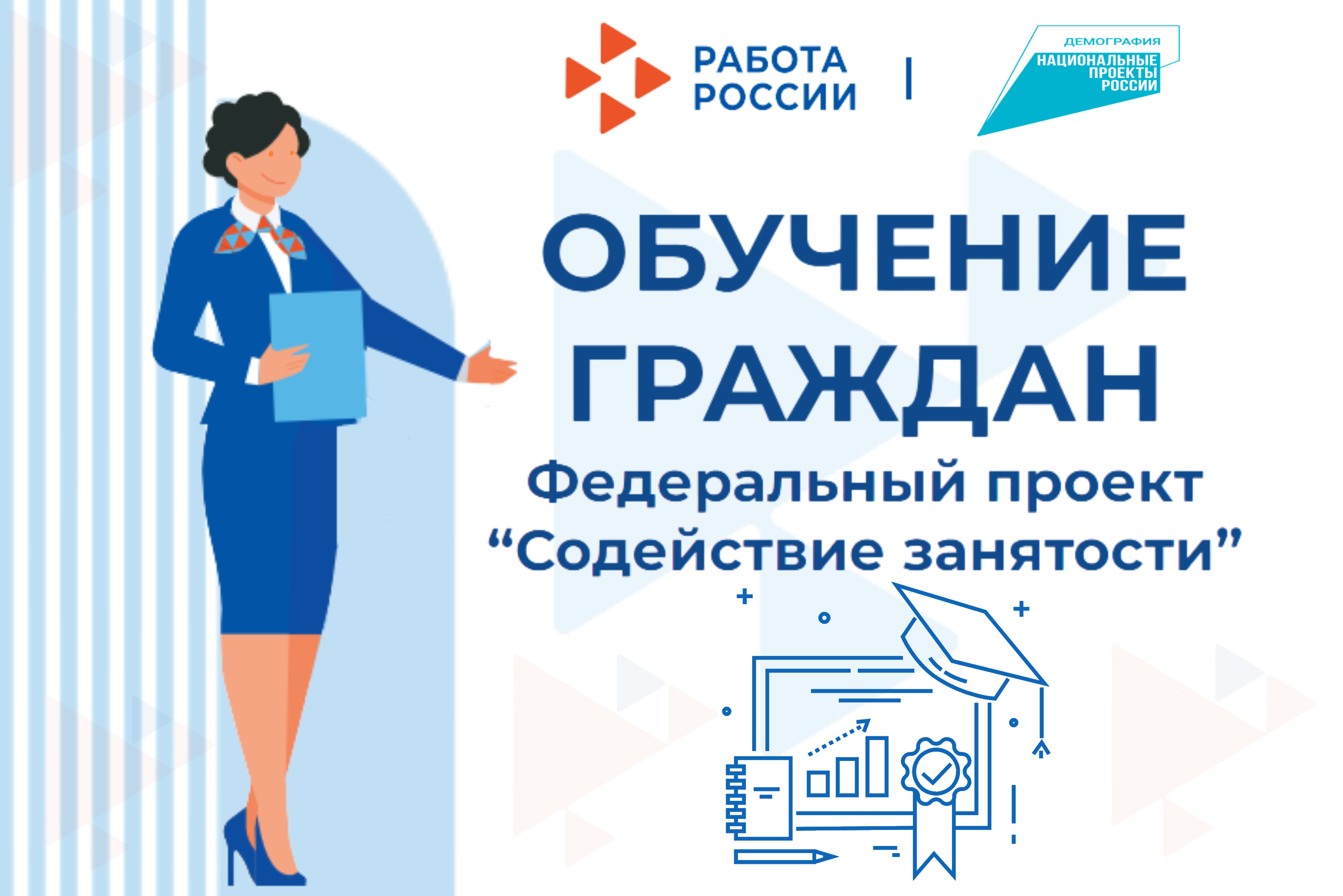 Кто может получить новые знания?Молодежь до 35 лет- если у Вас нет высшего и профессионального образования;- если Вы студент последних курсов и не можете найти работу по специальности;- если после учебы или службы уже более 4 месяцев не трудоустроились;- если Вы находитесь под риском увольнения, включая введение режима неполного рабочего времени, простой, временную приостановку работ, предоставление  отпусков без сохранения заработной платы;Граждане, участвовавшие, в специальной военной операции;Члены семей участников СВО, погибших при выполнении задач в ходе боевых действий;Неработающие мамы детей дошкольников;Граждане, находящиеся в отпуске по уходу за ребенком до трёх лет;Лица в возрасте 50 лет и старше, включая предпенсионеров;Граждане с инвалидностью;Граждане Украины, а также лица без гражданства, которые получили удостоверение беженца или свидетельство о предоставлении временного убежища на территории Российской Федерации;Те, кто потерял работу или находится под риском увольнения;Граждане, ищущие работу и готовые работать по приоритетным для рынка труда направлениям, утверждаемым Правительством России;Как записаться на учебу?1. На портале «Работа России» выбрать программу обучения и подать заявление.2. Пройти профориентацию в центре занятости, чтобы убедиться, что выбранная программа вам подходит. 3. Заключить трехсторонний договор. Цель обучения — трудоустройство по востребованным профессиямСоглашаясь на обучение, вы подтверждаете свое намерение работать у работодателя, с которым заключен договор